Утверждаю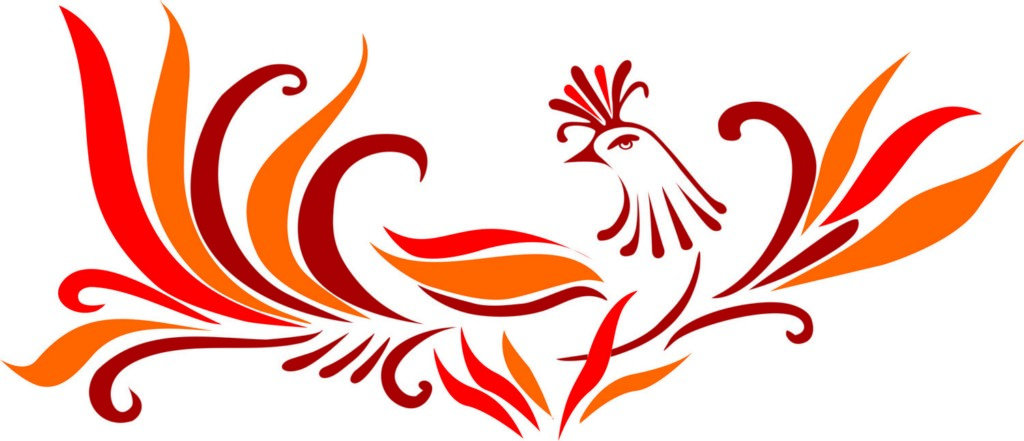 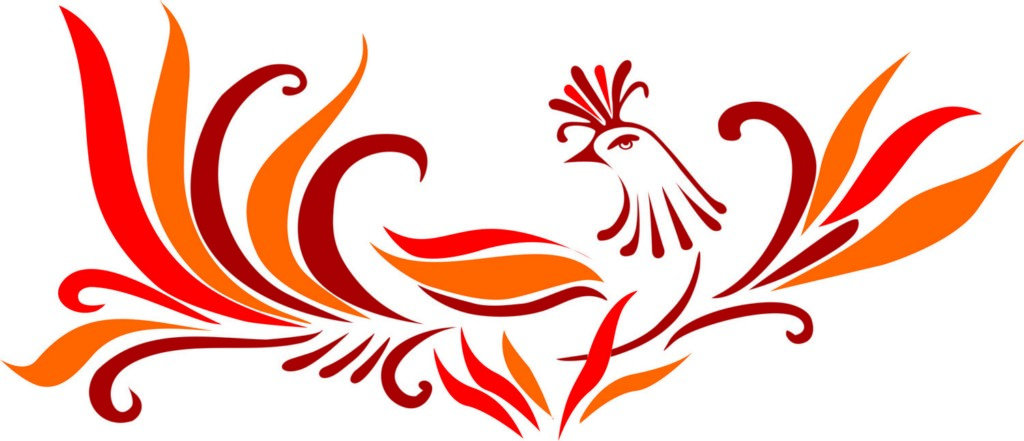                                                                             Директор МКУК                                                                            «Центр культуры и досуга»                                                                           муниципального района                                                                              «Кизлярский район»                                                                    ______________ Е.Н. ЛазаренкоПлан работы МКУК «Центр культуры и досуга»МР «Кизлярский район»  на октябрь 2020 года01.10.2020 «Старость – не возраст» - концертная программа, посвящённая Дню пожилого человека Место проведения: ЦК и ДОтветственный: зав. клубом «У самовара» Коваленко Н.А.05.10.2020 "Тем, кто пошёл дорогой педагога" - праздничная концертная программа ко Дню учителя Место размещения: сеть ИнтернетОтветственный: зав. ОИМР Амирова Н.В., худруки творческих кол-в 07.10.2020            10.00 Семинар клубных работниковМесто проведения: ЦК и ДОтветственный: зав. ОИМР Амирова Н.В., спец. по методике клубной работы Дунаевская С.А. 10.10.2020      10.00 Фестиваль казачьей культурыМесто проведения: г. КизлярОтветственный: худруки творческих кол-в 11.10.2020 День работников сельского хозяйства – музыкальные поздравленияМесто размещения: сеть ИнтернетОтветственный: худруки творческих кол-в15.10. 2020«Диковинки русской горницы» - этноэкскурс онлайнМесто размещения: сеть ИнтернетОтветственный: методист по народному творчеству ЦК и Д Исаева Э.19.10.2020 90-летие Героя Социалистического Труда Алимовой Клавдии Иосифовны – Место проведения: чествование на домуОтветственный: зав. клубом «У самовара» Коваленко Н.А., худрук «Яблоньки» Курбанова Н.В.21.10.2020 «Краски фольклора» - муниципальный конкурс юных дарований, посвященный Дню дагестанских культур и языков (офлайн)Место размещения: сеть ИнтернетОтветственный: методист по народному творчеству ЦК и Д Исаева Э.22.10.2020 «Казачий круг» - выставка подворий, в рамках празднования Дня района и Дню дагестанских культур и языков (офлайн)Место размещения: сеть ИнтернетОтветственный: спец. по методике клубной работы Дунаевская С.А.,  методист по народному творчеству ЦК и Д Исаева Э. 23.10.2020 «Родной земли многоголосье» - праздник народной песни, в рамках празднования Дня района (офлайн)Место размещения: сеть ИнтернетОтветственный: методист по народному творчеству ЦК и Д Исаева Э.